SCHEDULE “A”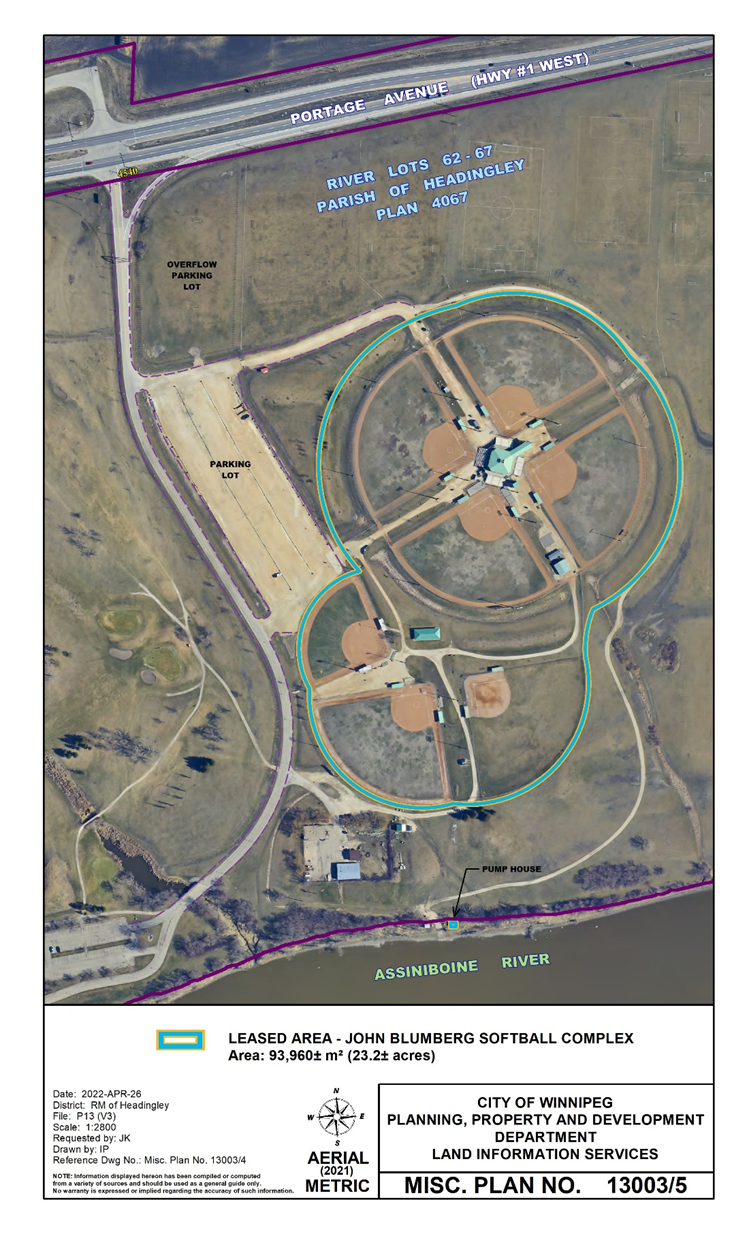 